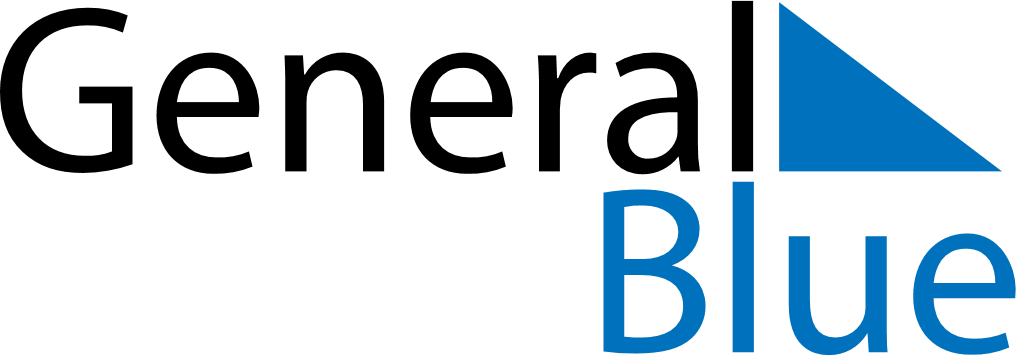 October 2020October 2020October 2020October 2020MozambiqueMozambiqueMozambiqueMondayTuesdayWednesdayThursdayFridaySaturdaySaturdaySunday12334Peace and Reconciliation Day56789101011Public Holiday1213141516171718192021222324242526272829303131